VfR Wiesbaden 1926 e. V.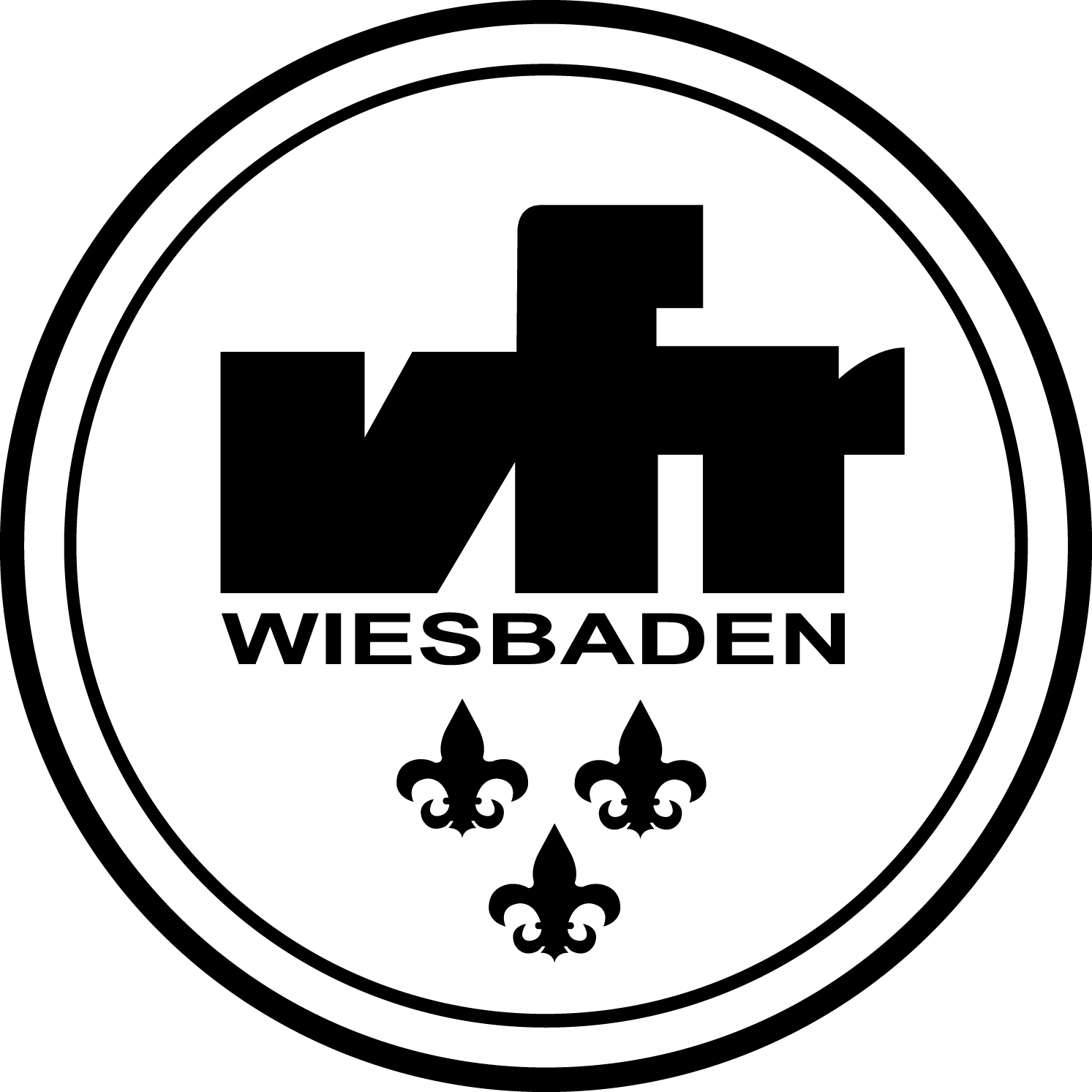 Vertrag über die Bereitstellung einer Werbefläche für Bandenwerbung und Online-BannerPaket A: „Banner + Banner“zwischenVerein für Rasenspiele (VfR) Wiesbaden e. V.Steinberger Straße 1665187 Wiesbaden- nachfolgend Verein genannt - und- nachfolgend Vertragspartner genannt - LeistungDer Verein stellt dem Vertragspartner (Zutreffendes bitte ankreuzen)sowie eine Werbefläche für ein Online-Banner (typisches 3x1 oder 2x1 rectangle Format) auf der Website der Fußballabteilung des VfR (fussball.vfr-wiesbaden.de) zur Verfügung. Die Werbeflächen (Bandenwerbung) befinden sich am Ballfangzaun bzw. an der Zuschauerbarriere des Hauptfußballplatzes auf dem Sportplatz des VfR Wiesbaden an der Steinberger Straße 16, 65187 Wiesbaden.  Der Verein entscheidet über die konkrete Position der Werbebande auf dem Sportplatz. Ein Anspruch auf eine bestimmte Platzierung besteht nicht. Insbesondere ist der Verein aus Gründen der optimalen Nutzung der Werbefläche berechtigt, Werbebanden auch während der Laufzeit der Vereinbarung an eine andere Position zu verschieben.Die Werbebande ist vom Vertragspartner so zu gestalten, dass ihr werblicher Zweck deutlich wird und sie inhaltlich, optisch, und textlich dem familiengerechten Charakter des Vereins-sportplatzes nicht zuwiderläuft. Darüber hinaus sichert der Vertragspartner zu, dass der Verein mit der Veröffentlichung der Werbebande gegen keinerlei Rechte Dritter oder geltendes Recht verstößt. Er haftet hierfür voll und stellt den Verein im Innenverhältnis von jeglichen diesbezüglichen Ansprüchen frei. Die Freistellungserklärung umfasst auch Rechtsverteidigungskosten (Anwalts- und Gerichtskosten), die dem Verein in diesem Zusammenhang entstehen.WerbebandeDer Verein stellt die Werbebande nach seiner Wahl in PVC- oder Meshgewebe-Plane einmalig kostenfrei für den Vertragspartner her und stellt diese Werbebande für die Laufzeit dieser Vereinbarung kostenlos zur Verfügung.  Die für den Druck erforderliche Datei ist nach den jeweiligen technischen Vorgaben des Vereins (derzeit Auflösung von mindestens 150 dpi (bei Originalbildgröße), im Farbmodus CMYK mit vollständig eingebetteten Schriften) zur Verfügung zur stellen. Eine inhaltliche oder grammatikalische Prüfung der Inhalte durch den Verein erfolgt nicht. Auf Wunsch kann der Vertragspartner in Absprache mit dem Verein die Herstellung der Werbebande selbst übernehmen, wobei die Vorgaben des Vereins zur Materialausführung und zum Haltesystem einzuhalten sind.Möchte der Vertragspartner die Werbebande während der Laufzeit dieses Vertrags wechseln, erneuern oder austauschen, so ist dies einmal jährlich möglich. Der Vertragspartner hat die Austauschbande kostenfrei zur Verfügung zu stellen. Der Verein stellt auf Wunsch Kontakt zu einem entsprechenden Dienstleister her.Die Anbringung und ggf. erforderliche Reinigungsarbeiten der Werbebande erfolgt durch und auf Kosten des Vereins. Der Verein haftet nicht für den Zustand der Werbebanden. Schäden an der Werbebande wird der Verein dem Vertragspartner in Textform melden, der über einen Ersatz entscheidet. Können die Schäden zur Verletzung von Spielern oder Zuschauern führen, darf der Verein die Werbebande zudem sofort entfernen, ohne dass die Vergütungspflicht erlischt. Online-BannerDas Online-Banner wird unter fussball.vfr-wiesbaden.de in einem 3x1 oder 2x1-rectangle Format auf der Startseite unterhalb des Website-Headers sowie im Footer auf jeder Unterseite mit einer maximalen Breite von 250 Pixel und einer maximalen Höhe von 100 Pixel eingebunden. Der Vertragspartner kann das Banner während der Laufzeit dieses Vertrags zweimal jährlich austauschen lassen.Der Vertragspartner stellt dem Verein eine Datei des Online-Banners im Dateiformat JPEG, GIF oder PNG zur Verfügung, dessen inhaltliche Gestaltung dem familiengerechten Charakter des VfR oder dem sportlichen Vereinszweck nicht entgegenstehen darf. Somit sind insbesondere politische, religiöse, weltanschauliche, sexuelle oder jugendgefährdende Inhalte nicht zulässig. Auch Werbung für sportliche Wettbewerber des VfR ist nicht gestattet. Der Online-Banner wird auf Wunsch des Vertragspartners über einen Hyperlink mit einer Internetseite verknüpft. Die vorgezeichnete Internetseite wird aufgerufen, wenn der Online-Banner mit einem Mausklick aktiviert wird. Es wird keine Garantie für den Inhalt der verknüpften Internetseite vom Verein gegeben. Der Verein distanziert sich von allen Inhalten und Angeboten der verlinkten Seite. Die Inhalte der verlinkten Domain müssen mit den inhaltlichen Vorgaben nach Ziffer 3.2 vereinbar sein.Das Online-Banner darf nicht so ausgestaltet werden, dass eine Systemmeldung vorgetäuscht wird. Das Online-Banner ist so auszugestalten, dass jegliche Irreführung über den Werbezweck des Banners ausgeschlossen wird.Der Verein ist zur sofortigen Entfernung bzw. Deaktivierung des Werbebanners berechtigt, wenn Anhaltspunkte dafür vorliegen, dass das Online-Banner und/oder die Zieldomain rechtswidrig ist und/oder Rechte Dritter verletzen oder mit den inhaltlichen Vorgaben nach Ziffer 3.2 nicht vereinbar ist.Der Verein wird alle zu Verfügung stehenden Maßnahmen unternehmen, die Website aktuell zu halten und vor Ausfällen zu schützen. Eine 100%ige Verfügbarkeit bzw. Aufrufbarkeit der Webseite zu jeder Zeit kann nicht gewährleistet werden.Vergütung  Der Verein erhält für die Bereitstellung des Werbeplatzes eine jährliche Pauschalvergütung in folgender Höhe: Eine Werbebande in der Größe 3 x 1 Meter + Online-Banner: 450,00 Euro, zzgl. MwSt.Eine Werbebande in der Größe 5 x 2 Meter + Online-Banner: 850,00 Euro, zzgl. MwSt.Jede weitere Werbande in der Größe 3 x 1 Meter: 350,00 Euro, zzgl. MwSt.Jede weitere Werbande in der Größe 5 x 2 Meter: 700,00 Euro, zzgl. MwSt.Die jährlichen Gesamtkosten belaufen sich unter Berücksichtigung der gewünschten Anzahl von Werbebanden gemäß Ziffer 1.1. auf Der Verein wird dem Vertragspartner jährlich die vereinbarte Vergütung in Rechnung stellen, die spätestens 14 Tage nach Rechnungstellung ohne Abzug zur Zahlung fällig ist.Laufzeit des Vertrages  Der Vertrag wird jeweils für 1 Jahr beginnend mit dem Folgemonat der Vertragsunterzeichnung abgeschlossen.  Das Vertragsverhältnis verlängert sich um jeweils ein Jahr, wenn es nicht spätestens drei Monate vor Ablauf der Vertragsdauer (31. März des jeweiligen Kalenderjahres) von einem der Vertragspartner in Textform gekündigt wird. Der Vertrag kann bei Vorliegen eines wichtigen Grundes von beiden Vertragspartnern in Textform fristlos gekündigt werden. Ein fristloser Kündigungsgrund liegt insbesondere vor, wenn Zweifel an der vertragsgemäßen Ausgestaltung der Werbebande gemäß Ziffer 1.3 bestehen. Mit der Beendigung des Vertrages wird die Werbebande vom Verein abgenommen und kann vom Vertragspartner binnen vier Wochen abgeholt werden. Danach wird sie entsorgt.Sonstiges  Nebenabreden bestehen nicht. Ergänzungen und Änderungen dieses Vertrags bedürfen der Schriftform. Sollten einzelne Bestimmungen dieses Vertrags teilweise unwirksam sein oder werden, wird hierdurch die Rechtswirksamkeit des Vertrags im Übrigen nicht berührt. Der Vertrag unterliegt deutschem Recht, Gerichtsstand für alle Streitigkeiten ist das für den Sitz des Vereins örtlich zuständige Gericht.____________________________				____________________________   Ort, Datum							        Ort, Datum____________________________				____________________________Für den VfR Wiesbaden 1926 e.V.				           Für den VertragspartnerDer Vorstand - Name, VornameFirmaAnschriftTelefonWerbefläche in der Größe 3 x 1 Meter zur Anbringung von Werbeschautafel/n (Werbebande)Werbefläche in der Größe 3 x 1 Meter zur Anbringung von Werbeschautafel/n (Werbebande)Anzahl:Werbefläche in der Größe 3 x 1 Meter zur Anbringung von Werbeschautafel/n (Werbebande)Werbefläche in der Größe 5 x 2 Meter zur Anbringung von Werbeschautafel/n (Werbebande)Werbefläche in der Größe 5 x 2 Meter zur Anbringung von Werbeschautafel/n (Werbebande)Anzahl:Werbefläche in der Größe 5 x 2 Meter zur Anbringung von Werbeschautafel/n (Werbebande)http://€ zzgl. MwSt. 